CZWARTEK 16.04.2020   "WIOSNA NA WIEJSKIM PODWÓRKU"Drodzy Rodzice i kochane 6-latki, od dziś nasza praca będzie trochę łatwiejsza- każdy           z Was ma bowiem w domu Karty pracy pt.” Olka i Ady, cz.4”( w fioletowej okładce)cele: -poznawanie zwierząt z wiejskiego podwórka-rozwijanie mowy i koordynacji wzrokowo-ruchowej-rozbudzanie wyobraźni plastycznej - ćwiczenia w mierzeniu długości1.Na początek proponujemy film edukacyjny dla dzieci przedstawiający zwierzęta mieszkające na wsi na gospodarstwach rolnych. Wśród nich znajdują się świnie, krowy, kury, owce, kozy, konie, pszczoły. Każde z tych zwierząt jest bardzo ważne i potrzebne nam, czyli ludziom: https://www.youtube.com/watch?v=xrgowwp1V-URodzicu, porozmawiaj z dzieckiem na temat tego, czego dowiedziało się   z filmu2.Przygotujcie 4 część Kart pracy ( fioletowa książka), poszukajcie strony nr4, obejrzyjcie obrazki i wykonajcie polecenia3. W nagrodę za świetnie wykonane zadanie- piosenka „Stary Donald farmę miał” https://www.youtube.com/watch?v=KITSIpt5GzA wersja w j.polskim Oraz w j.angielskim: https://www.youtube.com/watch?v=1J4kHoBOdQ04. Ćwiczenia w czytaniu:KOT  KROWA  KURYKOGUT  KURA  PIESRYBA  OWCA  INDYK4.Rodzicu, przeczytaj dziecku przysłowia , których bohaterem są zwierzęta, wyjaśnijcie wspólnie ich znaczenie:Gdyby kózka nie skakała, toby nóżki nie złamała”„Zapomniał wół, jak cielęciem był”„ Pasuje jak wół do karety”„ Nie kupuj kota w worku”5. Pora na zabawę ruchową: dziecko na zmianę z rodzicem naśladują sposób poruszania się i dźwięki wydawane przez zwierzęta z wiejskiego podwórka.6.Trochę matematyki:Przygotujcie „Karty pracy cz.4”, str.6 i 7. Rodzicu, przyczaj swojemu dziecku polecenia, zadbaj, by wykonało je starannie7. Cwiczenia grafomotoryczne ( przygotowujące do nauki pisania) znajdziecie w:„ Karty pracy, cz.4, str .3 8 .Jakie Ty masz zwierzątko w domu? Narysuj je ,możesz dodatkowo wykorzystać papier kolorowy ,bibułę itp. Czekamy na zdjęcia ! NASZE PROPOZYCJE: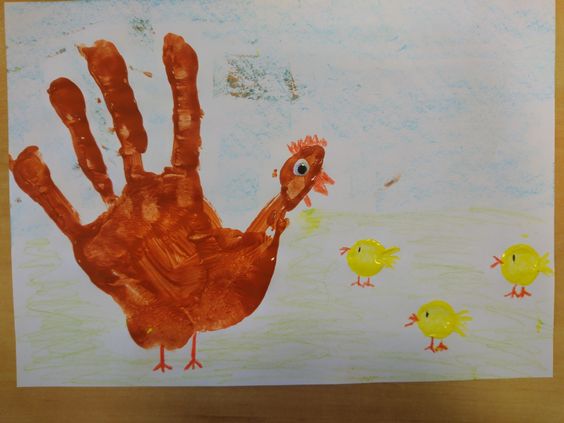 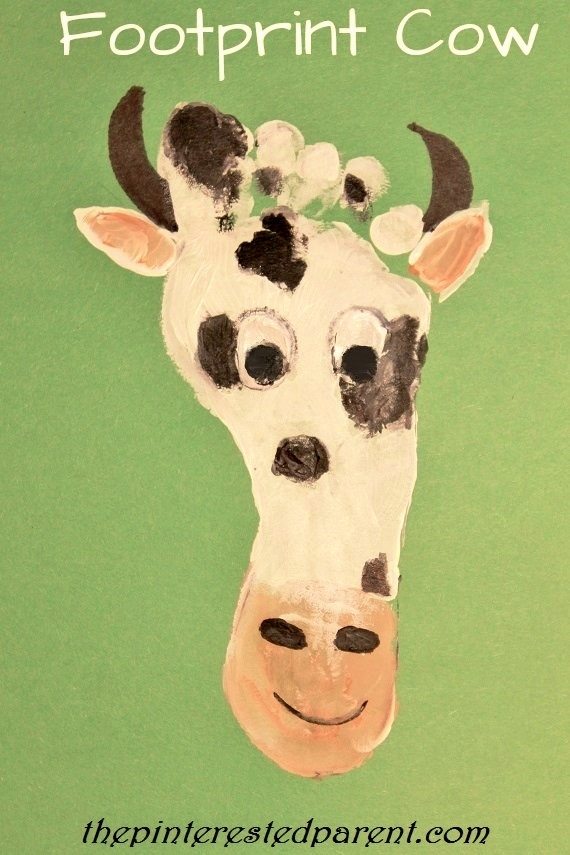 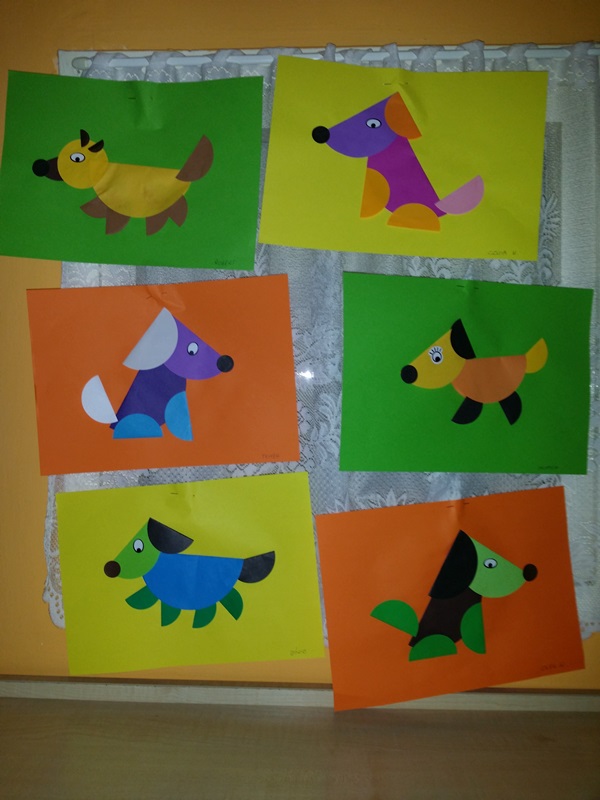 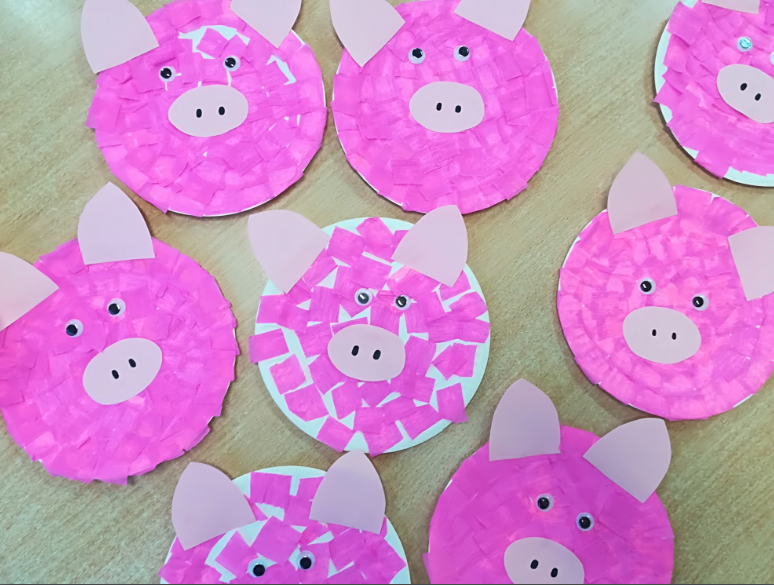 5 Na koniec proponujemy piosenkę "Dziadek Lulek  farmę miał" znajdziecie ja tutaj:https://www.youtube.com/watch?v=U6q-jMyqn8Q , znajdziecie tam również grę	 PROPOZYCJE DODATKOWE DLA CHĘTNYCH I BARDZO PRACOWITYCH ;-)1.Na początek proponujemy zabawę w mierzenie "na oko". Spójrzcie na karty  i spróbujcie rozwiązać ćwiczenia. Rodzicu przeczytaj polecenia dziecku w razie wątpliwości wytłumacz . 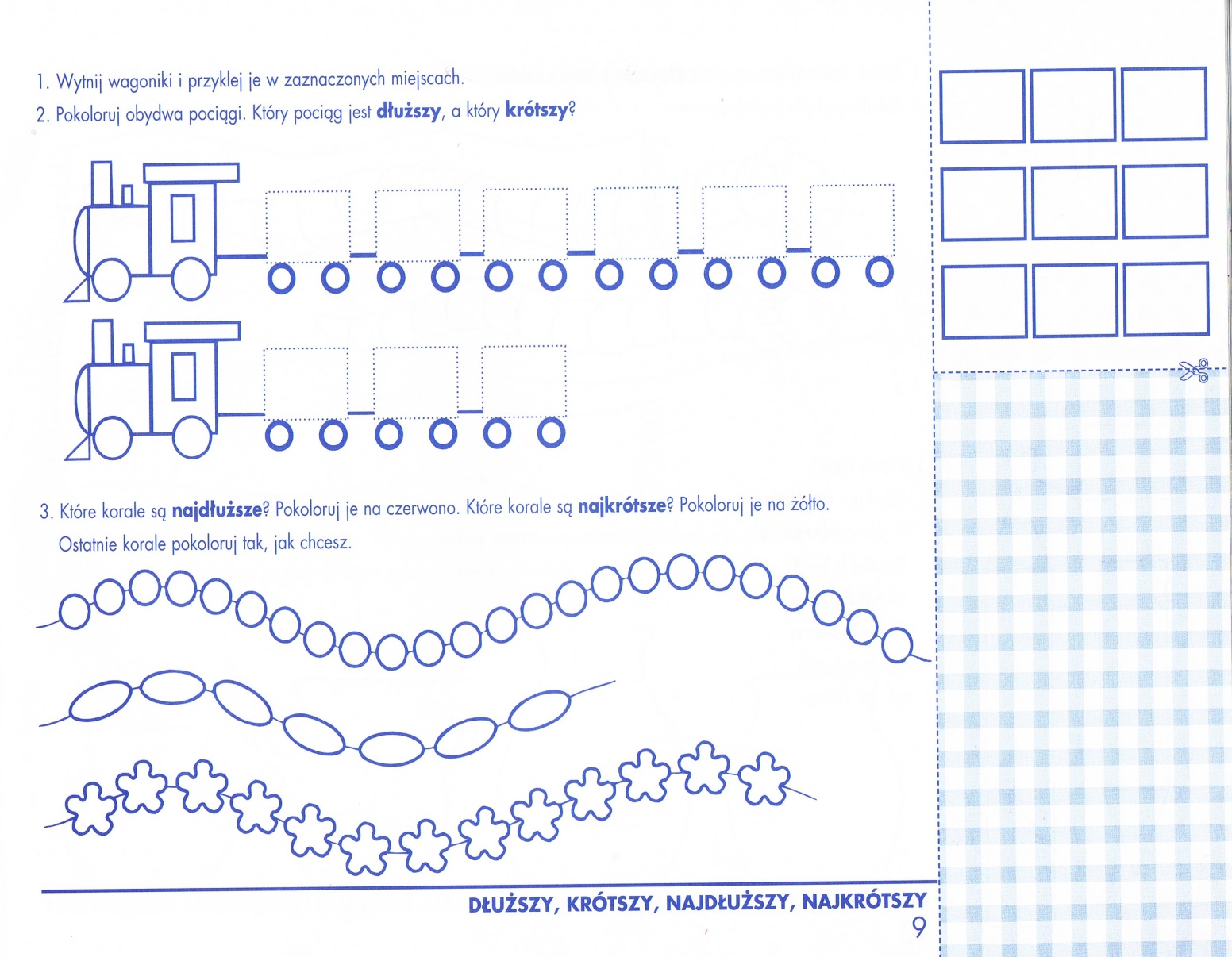 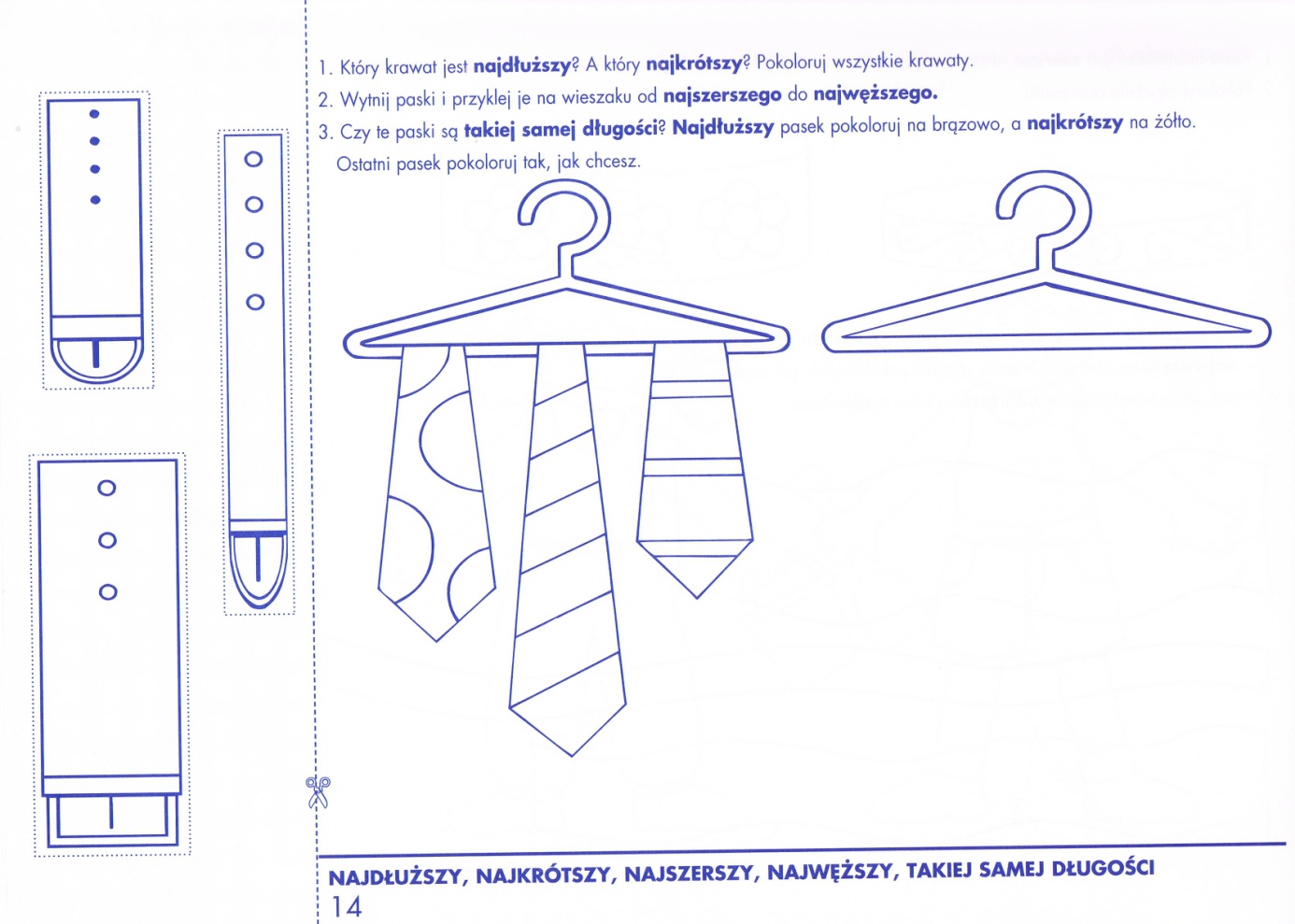 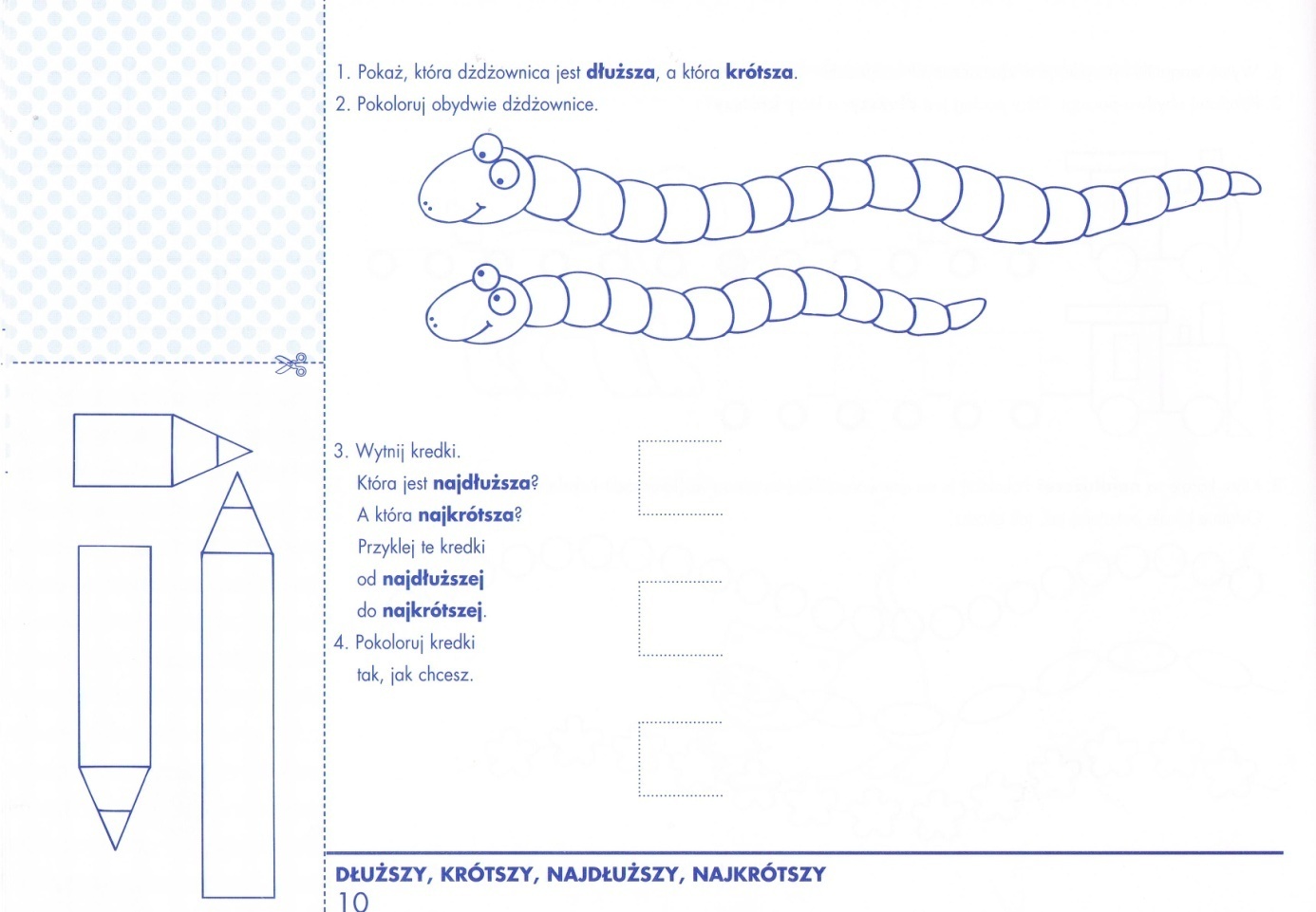 Przykład informacji zwrotnej do nauczycielaPrzykłady informacji zwrotnej:Imię i nazwisko dziecka: .............................................................Data:  16.04.2020 (czwartek)……Proszę wpisać TAK lub NIE…..1. Dziecko  obejrzało film edukacyjny pt” Zwierzęta na wiejskim podwórku”……2 Dziecko prawidłowo odszukiwało i nazywało zwierzęta na obrazku…..3.Dziecko ćwiczyło czytanie krótkich słów i poznało przysłowia o zwierzętach……4.Dziecko wykonało ćwiczenia matematyczne i grafomotoryczne…5. InnePamiętajcie Drodzy Rodzice, że dzieci dopiero się uczą i mają prawo popełniać błędy. ;-),Informację zwrotną przesyłajcie proszę na e-mail grupowy: calineczka2020zostanwdomu@gmail.comJeśli nie macie takiej możliwości to można skorzystać z  Messenger: Aneta Roga lub Bernadeta Niełacna Informację zwrotną można przesyłać raz w tygodniu, ale musi ona zawierać króciutki opis każdego dnia. To Państwo decydujecie , czy wysyłacie informację codziennie czy raz w tygodniu (zbiorową).DZIEKUJEMY ;-)